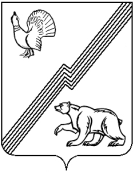 АДМИНИСТРАЦИЯ ГОРОДА ЮГОРСКАХанты-Мансийского автономного округа – Югры ПОСТАНОВЛЕНИЕот  29 мая 2020 года 										            № 705О внесении изменений в постановление администрации города Югорска от 03.05.2018 № 1236 «Об утверждении административного регламента осуществления  муниципального земельного контроля в границах городского округа»В соответствии с постановлением Правительства Ханты-Мансийского автономного округа - Югры от 02.03.2012 № 85-п «О разработке и утверждении административных регламентов осуществления муниципального контроля»:1. Внести в приложение к постановлению администрации города Югорска от 03.05.2018 № 1236 «Об утверждении административного регламента осуществления муниципального земельного контроля в границах городского округа» (с изменениями от 26.10.2018 № 2963) следующие изменения:1.1. Подпункт 5 пункта 2 изложить в следующей редакции: «5) Межмуниципальным отделом по городу Советский и городу Югорск Управления Росреестра по Ханты-Мансийскому автономному округу – Югре (далее - Федеральная служба государственной регистрации, кадастра и картографии);).1.2. Подпункт 2 пункта 36 изложить в следующей редакции: «2) уведомление субъекта проверки не позднее чем за три рабочих дня до начала проведения плановой проверки посредством направления копии распоряжения о начале проведения плановой проверки заказным почтовым отправлением с уведомлением о вручении               и (или) посредством электронного документа, подписанного усиленной квалифицированной электронной подписью и направленного по адресу электронной почты субъекта проверки если такой адрес содержится в Едином государственном реестре юридических лиц, Едином государственном реестре индивидуальных предпринимателей либо ранее был представлен субъектом проверки в Уполномоченный орган, или иным доступным способом;».1.3. Подпункт 2 пункта 42 изложить в следующей редакции:«2) уведомление субъекта проверки о проведении внеплановой выездной проверки                   не менее чем за двадцать четыре часа до начала ее проведения любым доступным способом,                            в том числе посредством электронного документа, подписанного усиленной квалифицированной электронной подписью и направленного по адресу электронной почты субъекта проверки  если такой адрес содержится соответственно в Едином государственном реестре юридических лиц, Едином государственном реестре индивидуальных предпринимателей либо ранее был представлен субъектом проверки в Уполномоченный орган, или иным доступным способом;».2. Опубликовать постановление в официальном печатном издании города Югорска                   и разместить на официальном сайте органов местного самоуправления города Югорска.3. Настоящее постановление вступает в силу после его официального опубликования.  4. Контроль за выполнением постановления возложить на начальника управления контроля администрации города Югорска А.Н. Ганчан.Глава  города Югорска                                                                                                А.В. Бородкин